Dressyrmöte 24/9 2018Diskussion runt struktur i dressyrsektionen, vilket vi vill ha färdig planerat till årsskiftet/årsmötet. Efter direktiv från styrelsen. Som ordförande, sekreterare, sammankallande, att bestämma nästkommande möte och längd. Anteckningar på hemsidan. Vi kommer fram till att vi även i fortsättningen vill ha öppna möten där alla klubbens dressyrintresserade är välkomna när man har möjlighet och tid.Höstens tävlingar:14/10 Lok ponny dressyr 40 starter. Vi lägger ut och försöker sprida informationen via Facebook då tävlingen ej legat ute på TDB så länne.19/10 Nat ridhäst 3 dagar. Monica F jobbar med den och har i dagsläget bra med antalet starter. Efterlyser sponsorer.Håll utkik efter Basutbildningen på Östergötlands ridsportförbundets hemsida. Bra om fler kan gå på den av våra medlemmar. Klubben har möjlighet att gå in och står för kostnaderna för den. Kontakt kan ta med någon i styrelsen (se på Hemsidan).Klubben har lagt in om en Nat ponny/ridhäst dressyr 2 dagar 4 maj 2019 ”Ungdomsmeeting” där även en förfrågan om DM har kommit. Där önskar vi fler intresserade för arrangemanget. Ulrika Sjöqvist o Cathrine Haldán ansluter sig till gruppen runt tävlingen.En telefon/mail-lista upprättades som Sissi tog hand om att renskriva.Nästa möte Mån 26/11 kl 19-20,30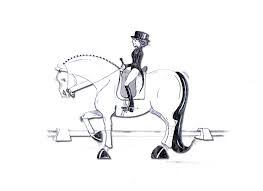 Anna Johansson